Instalacja społeczna – projekt wykonawczyKoncepcja formy z oświetleniem – talerze LED na słupach stalowych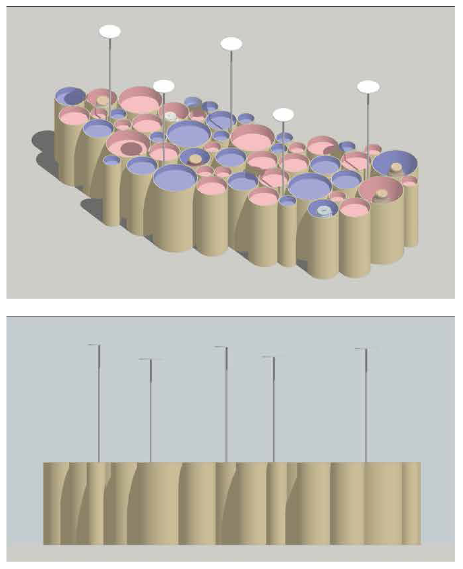 Rozwiązanie kolorystyczne podstawowych modułów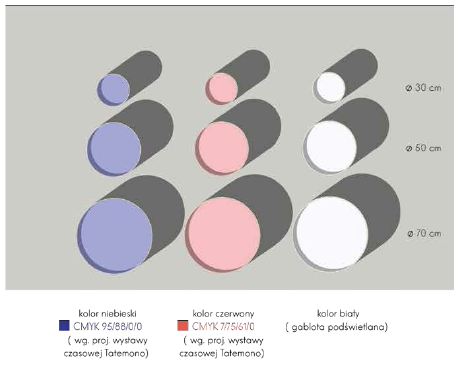 Rozwiązanie materiałowe gablot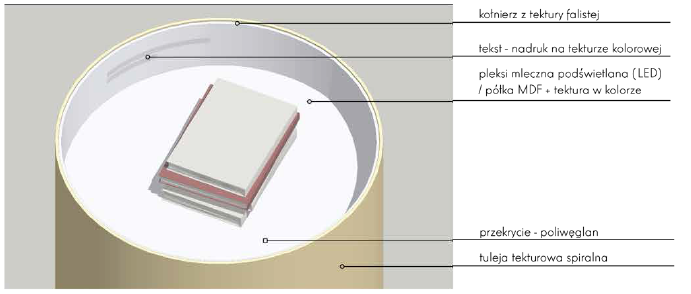 4. Rozwiązanie tekstu w gablocie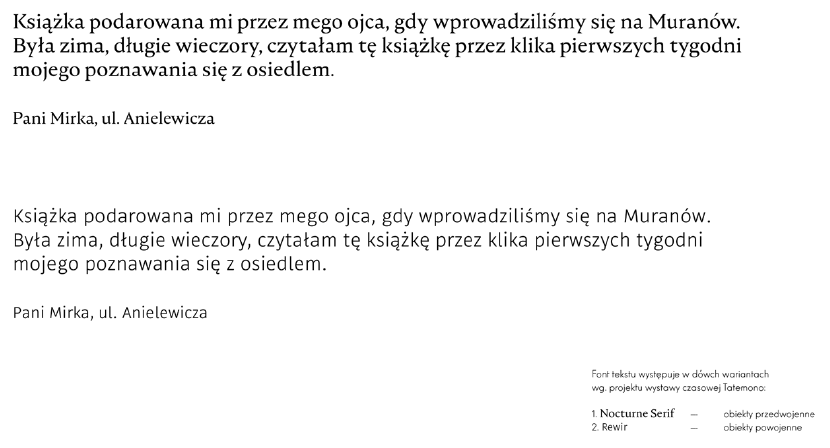 Koncepcja rozwiązania gablot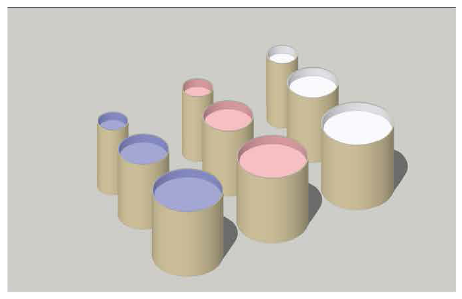 Kolor wnętrza gabloty odpowiada datowaniu umieszczonego obiektu – analogicznie do użycia koloru w projekcie wystawy czasowej TatemonoKoncepcja rozwiązania gablot – różnicowanie głębokości względem obiektów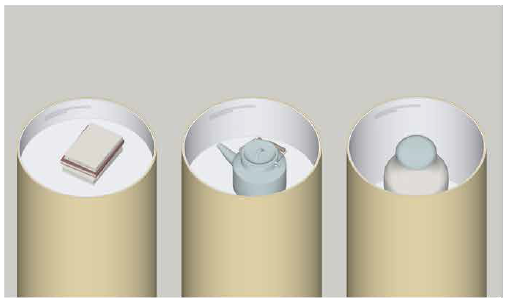 Średnica gabloty i głębokość jej wnętrza odpowiada gabarytom umieszczonego obiektu7.  Koncepcja rozwiązania gablot – etapowanie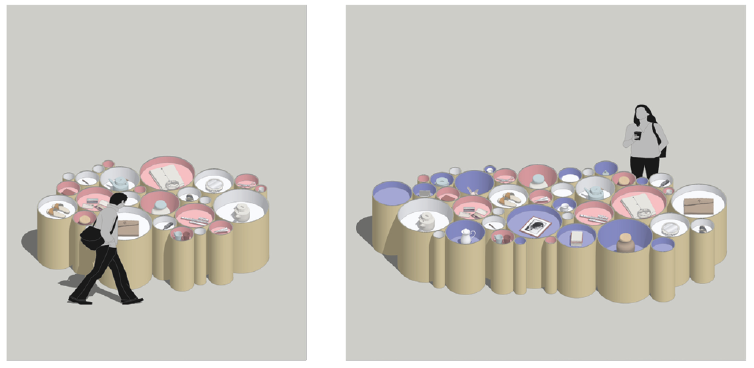 8. Koncepcja rozwiązania gablot – etapowanie 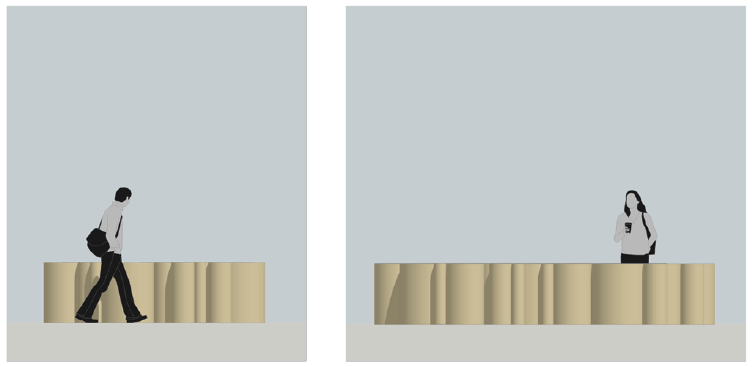 9. Koncepcja rozwiązania gablot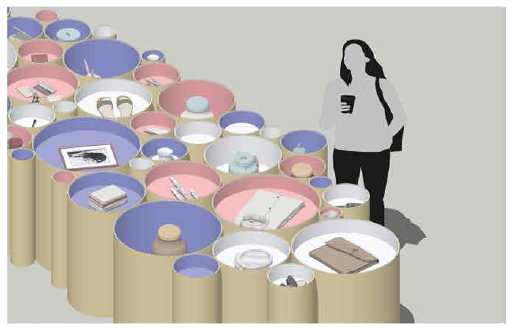 10. Wykonywanie gablot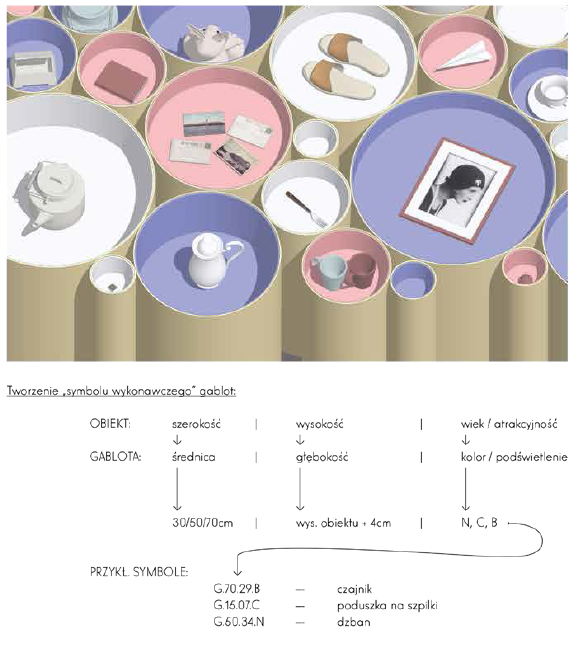 11. Koncepcja rozwiązania gablot – etapowanie rzutu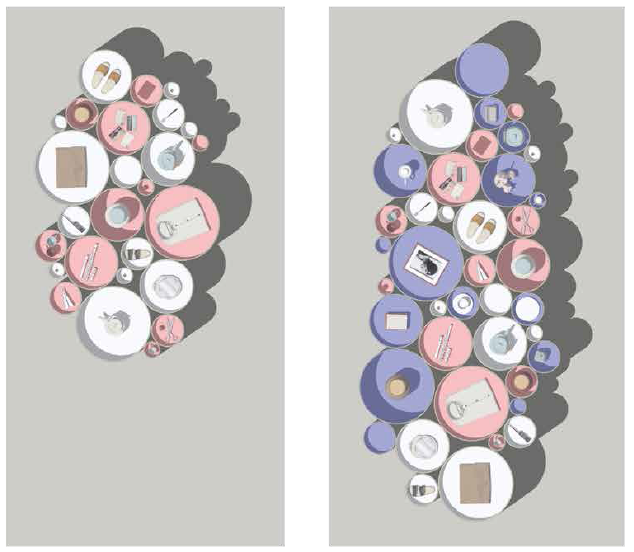 12. Maksymalna liczba elementów instalacji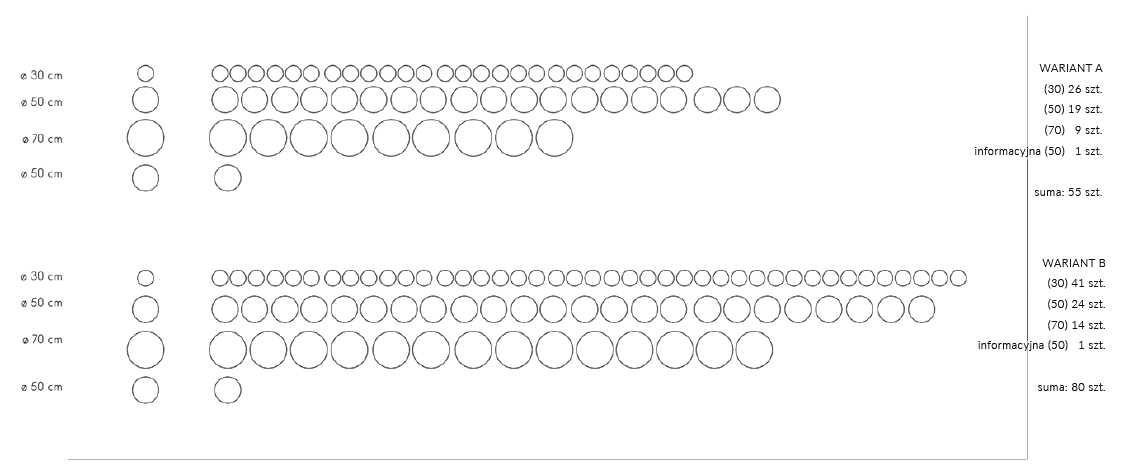 13. Rzut sytuacyjny – etap I 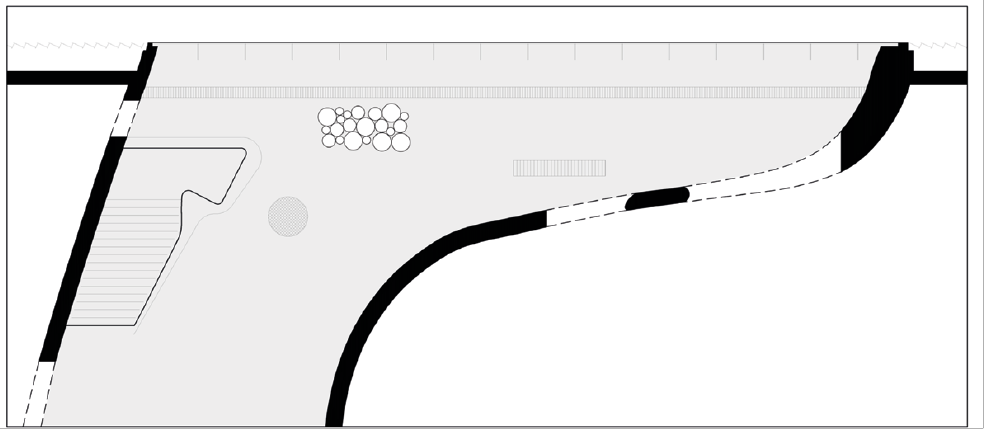 14. Rzut sytuacyjny – etap II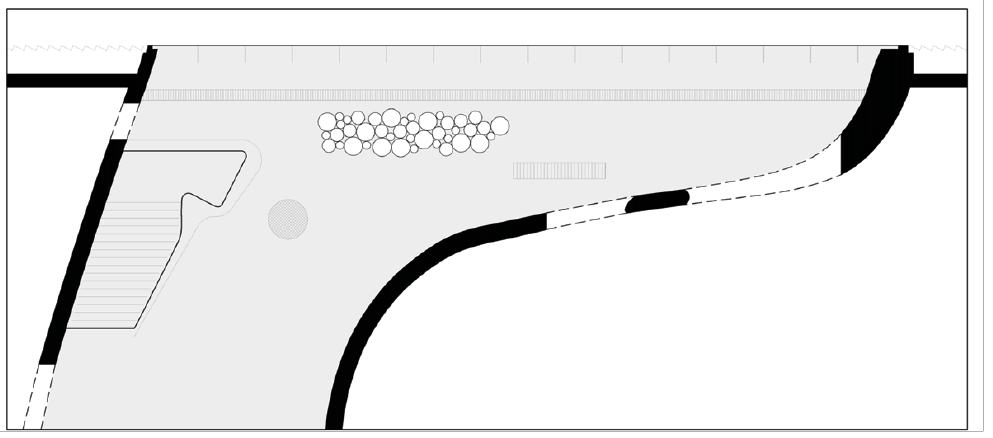 15. Rzut sytuacyjny – etap III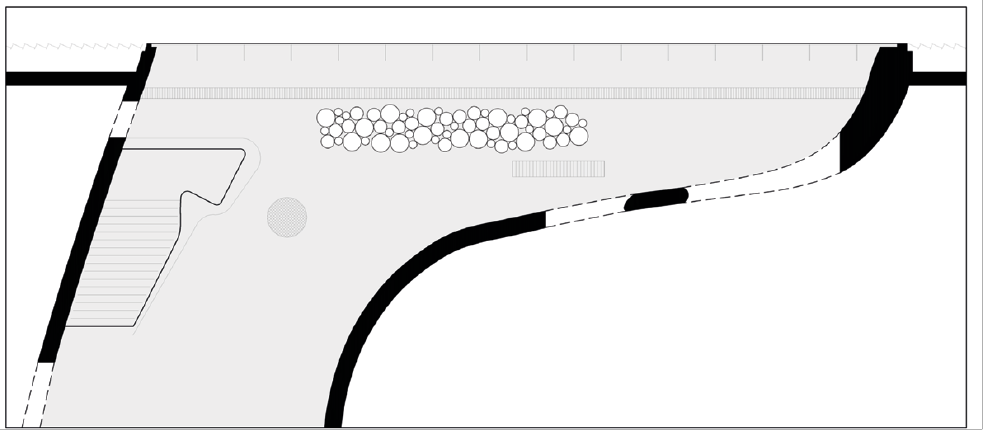 16. Widok instalacji we wnętrzu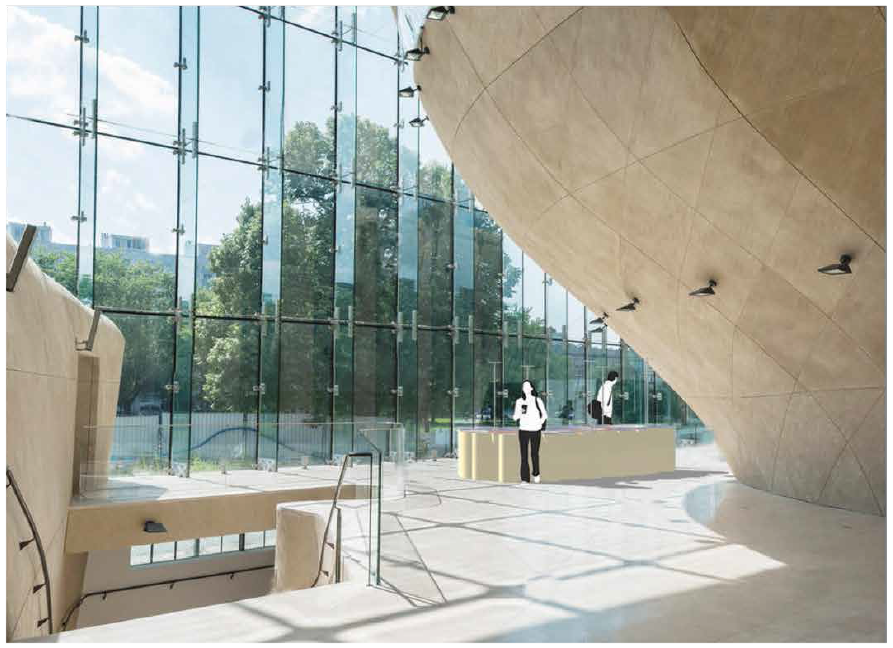 17.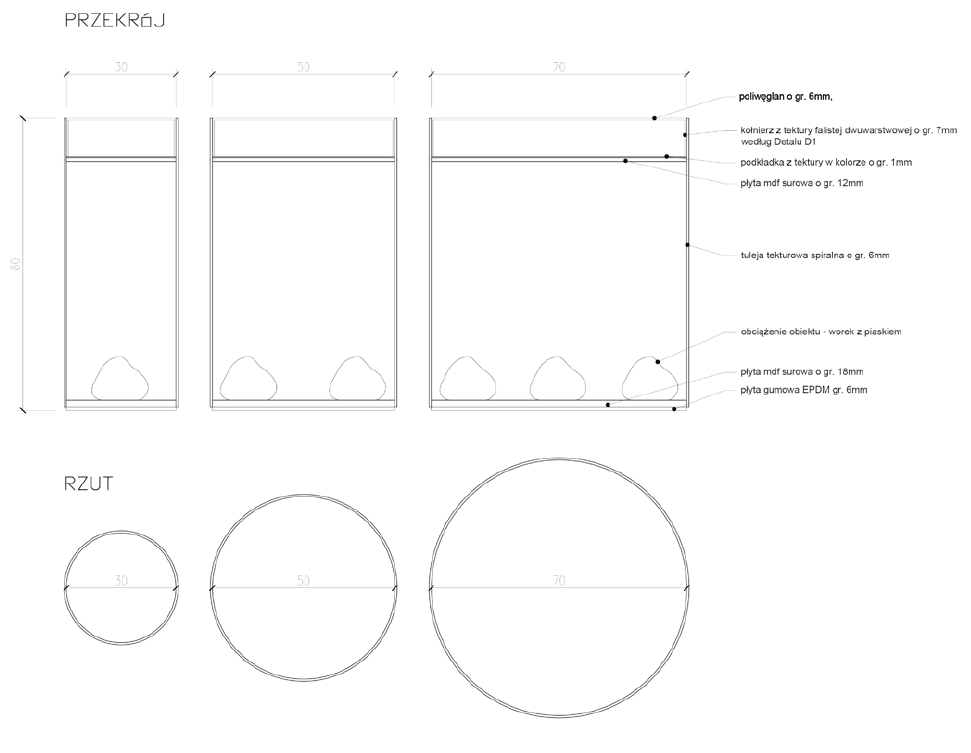 18.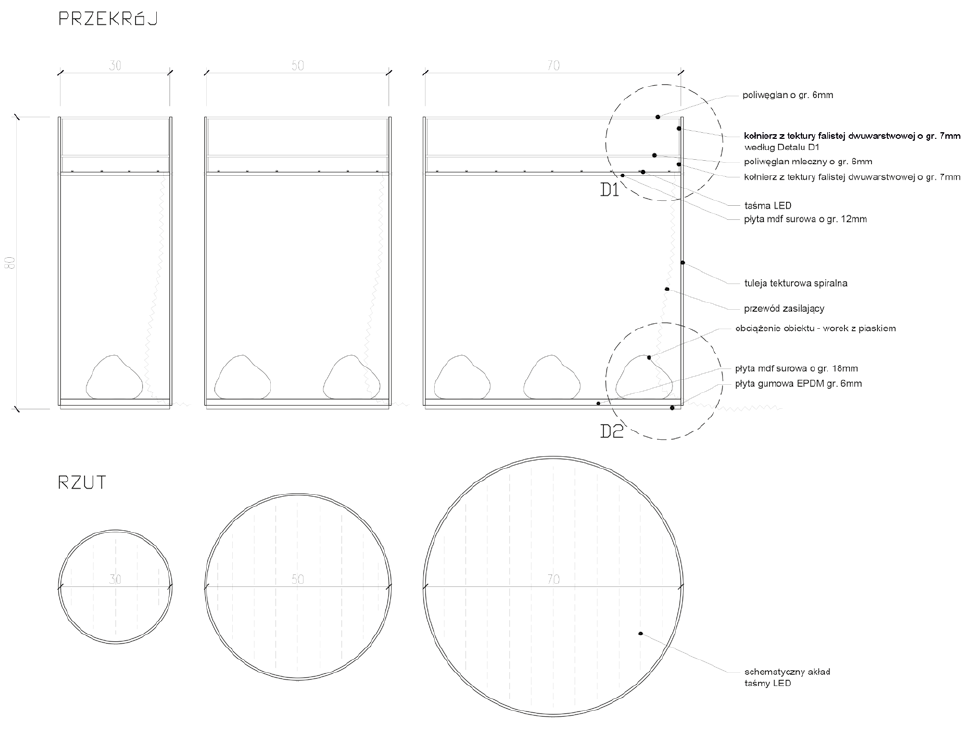 19. 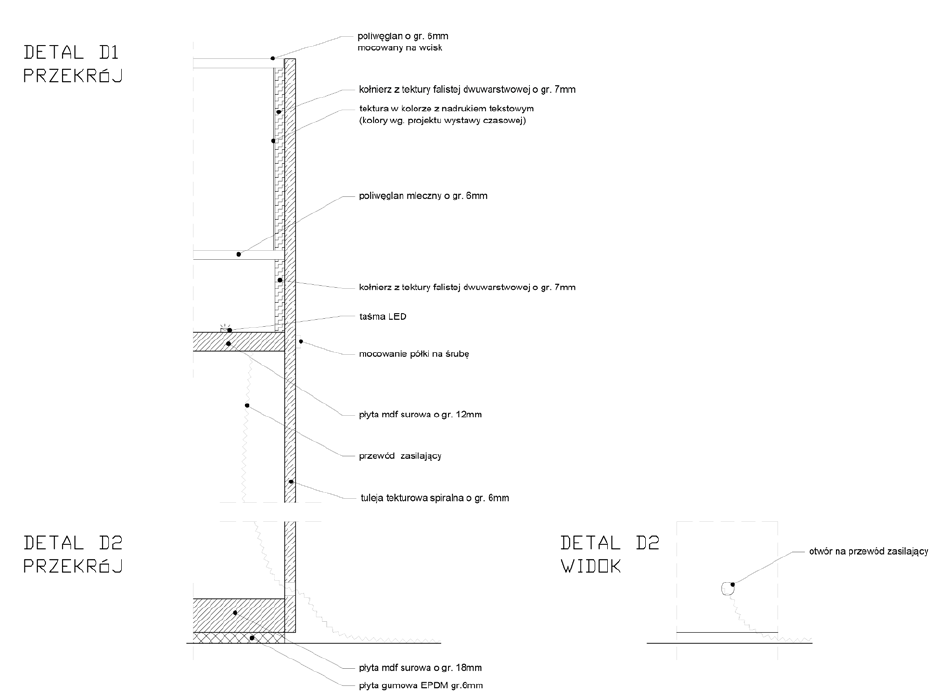 20.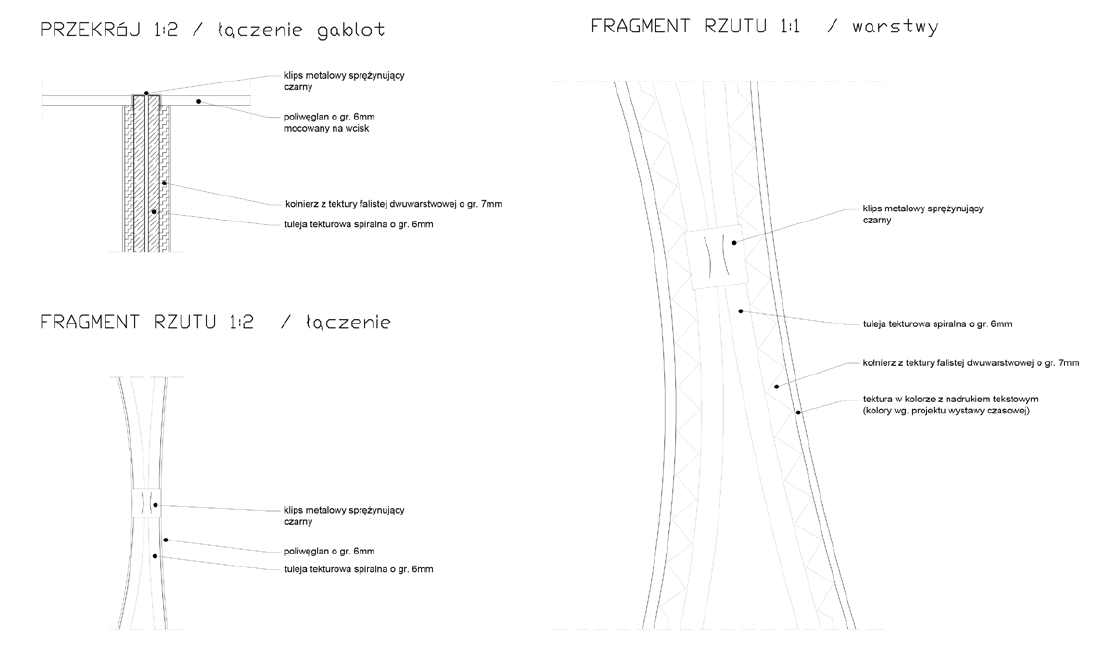 21. 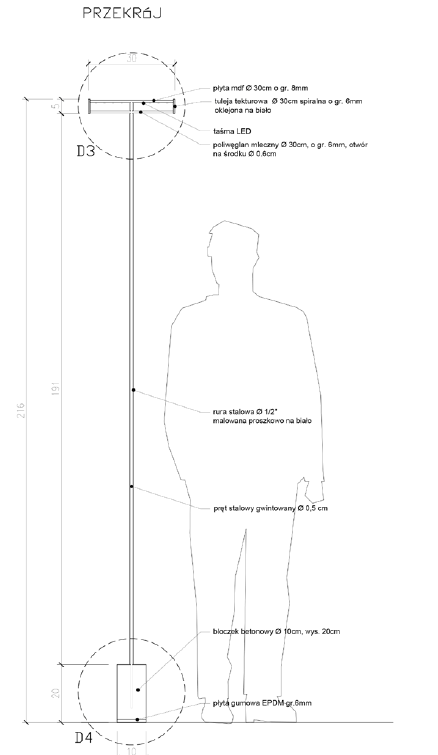 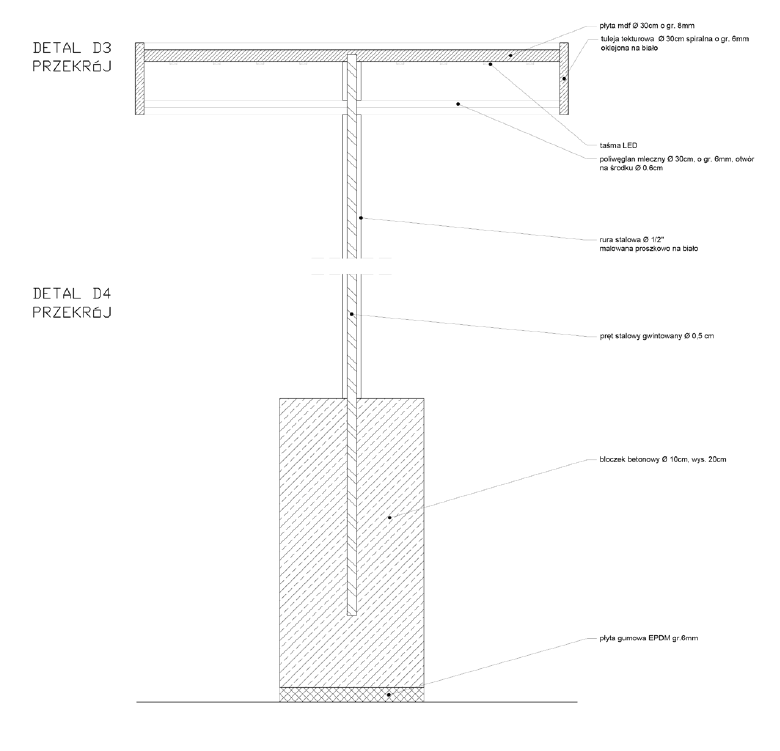 22.